23.06.20201."Sporty i letnie zabawy" - interaktywna prezentacja.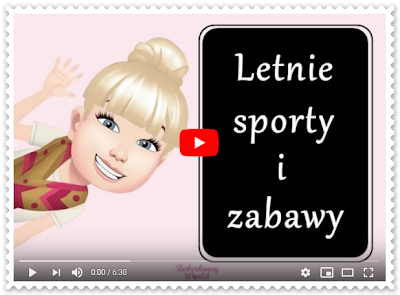 

Zobaczcie filmik. Postępujcie zgodnie z zawartymi w nim poleceniami.2.  "Logopedyczna piłka nożna" - zabawa oddechowa.

W miarę możliwości wykonajcie grę zaprezentowaną poniżej. 
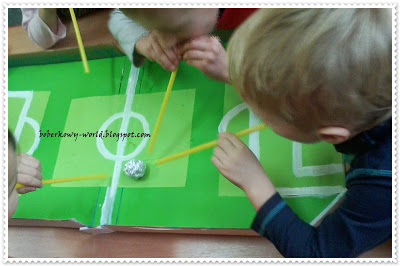 3. Piłka plażowa – kolorowanka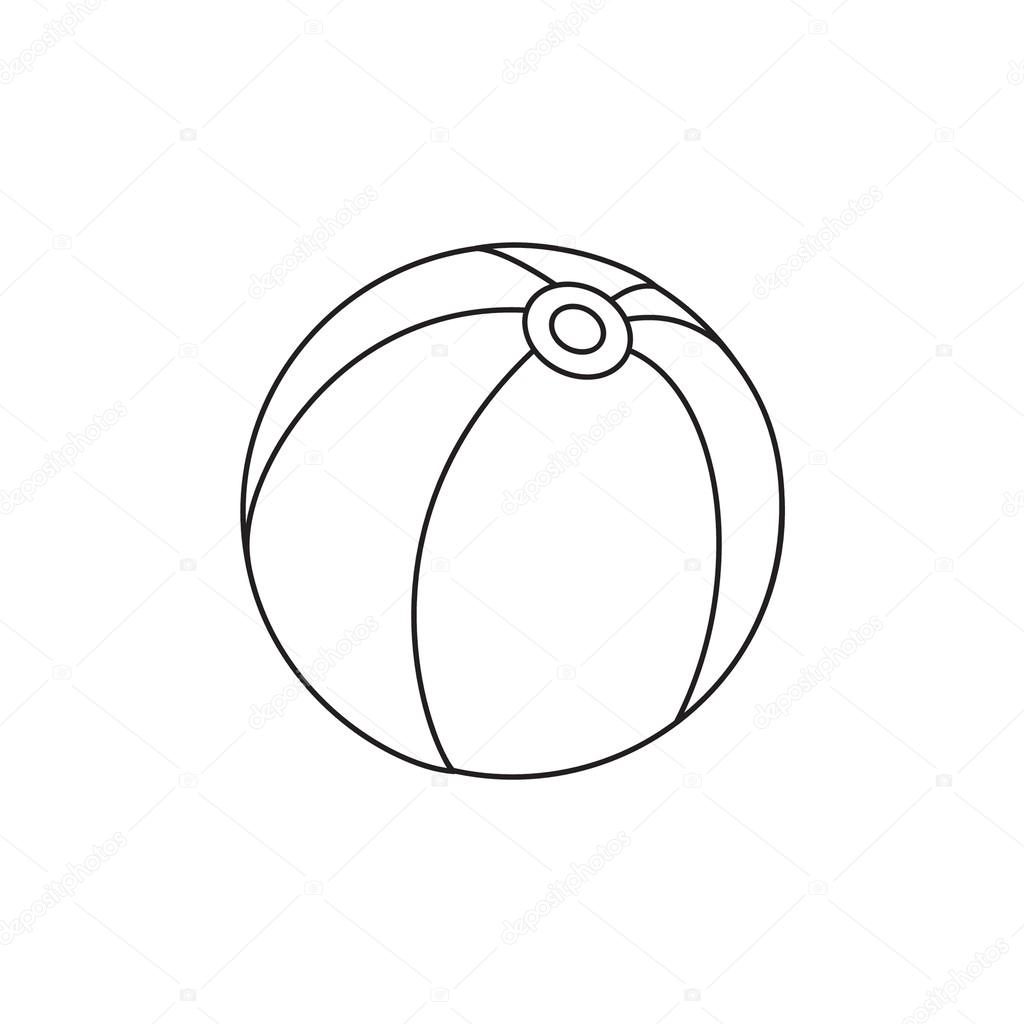 